Прокуратура города Кисловодска об ответственностиза создание «фирм-однодневок».Так называемые «фирмы-однодневки» создаются для хищения и обналичивания денежных средств, уклонения от уплаты налогов, легализации преступных доходов и совершения других преступлений, угрожающих экономической безопасности государства.Для их создания, используются документы, удостоверяющие личность граждан, которые не собираются реально осуществлять предпринимательскую деятельность. По договору с инициатором создания предприятия они посещают нотариуса и налоговую инспекцию, подписывают документы, необходимые для регистрации их в качестве учредителя или руководителя юридического лица. Предоставление документа, удостоверяющего личность, или выдача доверенности, если эти действия совершены для внесения в единый государственный реестр юридических лиц сведений о подставном лице образует состав преступления, предусмотренного ч. 1 ст. 173.2 Уголовного кодекса Российской Федерации. Максимальное наказание за совершение данного преступления – исправительные работы на срок до двух лет. К уголовной ответственности привлекаются лица, достигшие возраста 16 лет. Выявление «фирм-однодневок» ведется во взаимодействии прокуратуры, ИФНС России по г. Кисловодску, ОМВ России по г. Кисловодску.Действия лиц, предлагающих стать директором фирм однодневок согласно действующему законодательству квалифицируются по ст. 173.2 УК РФ (незаконное использование документов для образования (создания, реорганизации) юридического лица). Также предусмотрена уголовная ответственность по статье 187 УК РФ (неправомерный оборот средств платежей).Санкцией статей 173.1, 173.2 УК РФ предусмотрено наказание в виде штрафа до 500 тысяч рублей, либо принудительных работ на срок до трех лет, либо обязательных работ на срок до 240 часов, или лишения свободы до 5 лет. По статье 187 УК РФ предусмотрено наказание в виде принудительных работ сроком до пяти лет либо лишением свободы на срок до шести лет со штрафом в размере до трехсот тысяч рублей.Если Вы располагаете информацией о «фирмах-однодневках» сообщите об этом в прокуратуру города Кисловодска по номеру телефона 3-02-11, либо в ОМВД России  по г. Кисловодску - 2-02-16.Старший помощник прокурора городамладший советник юстиции                                                                     Н.А. ВехаСОГЛАСОВАНОПрокурор городастарший советник юстиции                                                               С.Н. Степанов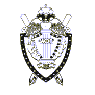 